Flagstaff  Counseling  Center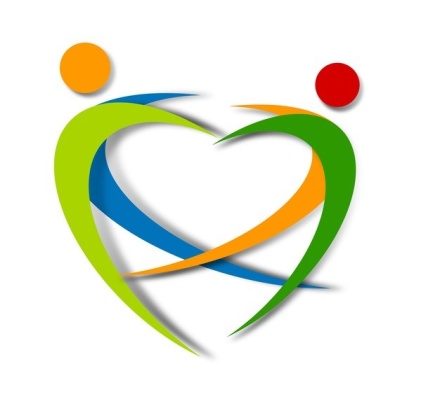 408 N Kendrick, Suite 4 ● Flagstaff, Arizona 86001(928) 774-6364 Phone ● (928) 556-0504 Fax          Lauren Canniff, Psy.D.	               Andy Hogg, Ph.D., A.B.P.P.              Linzi Cody, Ph.D. 		   Jennifer Nosker, L.C.S.W.          Justin Dallacqua, J.D., Psy.D.	   Daniel Phillips, Ph.D.          Jennifer Flugstad, L.P.C.	   Michelle Rauss-McClatchie, L.P.C.         August 31, 2017Re: Emotional Support Animal, Jane DoeTO WHOM IT MAY CONCERN:Ms. Jane Doe is currently under my professional care and meets the definition of disability under the Americans with Disabilities Act defined by the DSM-5.  Due to symptoms associated with her disability, Jane has certain limitations that substantially limit one or more major life activities.  An emotional support animal will significantly help in alleviating Jane’s symptoms.  I have prescribed an emotional support animal that will assist Jane in coping with her disability.  The presence of this emotional support animal is necessary for Jane’s mental health.I am familiar with the professional literature concerning the therapeutic benefits of assistance animals.  This includes the physiological and psychological benefits they provide people with disabilities, as experienced by Jane.  With Ms. Doe’s [parents’ if a minor] consent, I can answer any questions regarding my recommendations.Please allow Jane to be accompanied by her dog, Fido, a 8.5 lb Shih Tzu-Yorkie Poodle Mix, in the cabin of the aircraft, in accordance with the Air Carrier Access Act (49 U.S.C. 41705 and 14 C.F.R. 382).  This letter will cover the patient between the periods of 8/31/17 – 8/31/2018, at with time Jane will be assessed for continued need of an emotional support animal.  I am licensed in the State of Arizona as a Clinical Psychologist.  My license number 4681 was issued on 10-29-2015.Please allow Jane to be accompanied by her emotional support animal, as a reasonable accommodation.Sincerely,Dr. Justin M. DallacquaLicensed Clinical PsychologistArizona #4681Attorney at LawArizona #026226